St. Timothy Lutheran ChurchLent B – Drive-In ServiceMarch 7, 2021 – 10:00 a.m. Welcome to our Drive In Service today!  Please tune into 98.3 FM to enjoy our prelude until the service begins at 10:00 am.  Thank you for joining us.  Prelude                AnnouncementsCOVID-19 STATE MANDATE         WINDOWS UP or WINDOWS DOWN          with a mask.  Thank you.*Confession and Forgiveness	P:  Blessed be the holy Trinity, ☩ one God,the keeper of the covenant, the source of steadfast love, our rock and our redeemer.C:  Amen.P:  God hears us when we cry, and draws us close in Jesus Christ. Let us return to the one who is full of compassion.           Silence is kept for reflection.P:  Fountain of living water,C:  pour out your mercy over us. Our sin is heavy, and we long to be free. Rebuild what we have ruined and mend what we have torn. Wash us in your cleansing flood. Make us alive in the Spirit to follow in the way of Jesus, as healers and restorers of the world you so love.  Amen.P:  Beloved, God’s word never fails. The promise rests on grace: by the saving love of Jesus Christ,the wisdom and power of God, your sins are ☩ forgiven, and God remembers them no more. Journey in the way of Jesus.C:  Amen.*	Praise Song		The Wonderful Cross*	P:  Greeting 	P:  The grace of our Lord Jesus Christ, the love of God 	and the Communion of the Holy Spirit be with you  always.  C:  And also with you.*	Prayer of the Day P:  Holy God, through your Son you have called us to live faithfully and act courageously. Keep us steadfast in your covenant of grace, and teach us the wisdom that comes only through Jesus Christ, our Savior and Lord, who lives and reigns with you and the Holy Spirit, one God, now and forever.C:  Amen.	AL: Reading                            1 Corinthians 1:18-25	AL: Here ends the reading.  P:  	The holy gospel according to __________.	C:	Glory to you, O Lord.	P:  	Gospel	John 2:13-22	       	P:		The gospel of the Lord.	C:	Praise to you, O Christ	P:  	Sermon:	Katie Castro*	Sermon Song:  In the Cross of Christ I Glory                 *AL:  Apostles’ Creed		I believe in God, the Father almighty,		Creator of heaven and earth.	I believe in Jesus Christ, God’s only son, our Lord.  		Who was conceived by the Holy Spirit, 				born of the virgin Mary, suffered under Pontius	Pilate, was crucified, died and was buried.  		He descended to the dead.  		On the third day he rose again; He ascended into 		heaven,		He is seated at the right hand of the Father and		He will come to judge the living and the dead.	I believe in the Holy Spirit, the holy catholic church, 		The communion of saints, the forgiveness of sins,		The resurrection of the body, and the life 			everlasting.     Amen.*P/AL:  Prayers of the Church  *	P:  Sharing God’s Peace	P:  The peace of the Lord be with you always.	C:  And also with you.		P:  Let’s share God’s peace with one another.            HONK YOUR HORNS to share the peace!Offering:  Thank you for mailing in your offering or placing it in the container on your way in or out of the service. *P:  Lord’s Prayer  P:  Let us pray as one the prayer the Lord has taught          us.		C:  Our Father, who art in heaven,			Hallowed be thy name.			Thy kingdom come, thy will be done,			 On earth as it is in heaven.			Give us this day our daily bread;			And forgive us our trespasses,			As we forgive those who trespass 			   against us;			And lead us not into temptation,			But deliver us from evil.				For thine is the kingdom, and the power,			And the glory, forever and ever.  Amen  *	BenedictionYou are what God made you to be:created in Christ Jesus for good works,chosen as holy and beloved,freed to serve your neighbor.God bless you ☩ that you may be a blessing,in the name of the holy and life-giving Trinity.	C:  Amen.*	Sending Song: Canticle of the Turning	*	Dismissal	AL: Go in peace.  Share the good news.	C:  Thanks be to God.  Service SongsThe Wonderful CrossWhen I survey the wondrous cross, on which the Prince of glory diedMy richest gain I count but loss, and pour contempt on all my pride.See from His head, His hands, His feet, sorrow and love flow mingled down.Did e’er such love and sorrow  meet, or thorns compose so rich a crown?Oh the wonderful cross. Oh the wonderful cross.Bids me come and die, and find that I may truly live.Oh the wonderful cross. Oh the wonderful cross.All who gather here, by grace draw near and bless Your name.Love so amazing, so divine, demands my soul, my life, my all.In the Cross of Christ I GloryIn the cross of Christ I glory, tow’ring o’er the wrecks of time.All the light of sacred story gathers round its head sublime.When the woes of life o’er take me, hopes deceive and fears annoy. Never shall the cross forsake me. Lo, it glows with peace and joy.Bane and blessing, pain and pleasure, by the cross are sanctified.Peace is there that knows no measure, joys that through all time abide.Canticle of the TurningMy soul cries out with a joyful shout that the God of my heart is great.And my spirit sings of the wondrous things that you bring to the ones who wait.You fixed your sight on the servant’s plight, and my weakness you did not spurn.So from east to west shall my name be blest. Could the world be about to turn? Though I am small, my God, my all, you work great things in me,And Your mercy will last from the depths of the past to the end of the age to be.Your very name puts the proud to shame, and to those who would for You yearn.You will show Your might, put the strong to flight, for the world is about to turn.  ChorusChorus:My heart shall sing of the day You bring. Let the fires of Your justice burn.Wipe away all tears, for the dawn draws near, and the world is about to turn.Though the nations rage from age to age, we remember who holds us fast.God’s mercy must deliver us from the conqueror’s crushing grasp.This saving word that our forebears heard is the promise which holds us bound, Till the spear and rod can be crushed by God, who is turning the world around.  Chorus                  ANNOUNCEMENTS***We welcome everyone today as we continue our indoor worship in addition to our Drive-In Service.     Come inside OR stay in your car.   Your choice!***Welcome back Katie!***Prayer Requests:  Dave Bentley, Pastor Ivy Gauvin, Karen Johnson, Roy Pihl, George and Janet Balcom, Maj-Britt Traynor, Beverly Klang, Trudy Fetzner, Thom Shagla, Matt Isaacson, Alice Swartz, Mabel Tranum, Rick Duzick, Barb Mattern, Joe Gauvin, Emerson Allaby, Sarah Van Staalduinen, and Dick Starks, those serving in the military and law enforcement and their families, including Ben Wickerham, Jeffrey Clauson, David Bentley and Kris Peterson.*** Birthday greetings this week to Alice Swartz, Ron Simpson and Dan Kelly.  Happy Birthday!!While Pr. Ivy is out, you can contact Pastor Heather Allport-Cohoon if there is a need for pastoral care. She can be reached at 716-708-6466.Drive-In MessageWith the onset of colder weather, we will bring communion cups out to you when everyone has arrived, gotten their bulletins and parked.   Also with colder weather, we have a portable charger available in the church JUST IN CASE….    Stay warm, and stay healthy!!!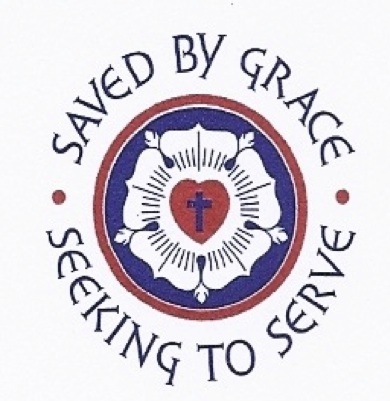 St. TimothyLUTHERAN CHURCHDrive-In and Indoor ServiceMarch 7, 2021Minister – Katie CastroAssistant Liturgist – Sarah GoebelMusic Director – Gale Svenson-CampbellSingers – Ann McKillip Pr. Gauvin’s Cell – (716) 904-0855Church Email – sttimothy2015@gmail.comFacebook – www.facebook.com/sttimsbemusWebsite – www.sttimothybemus.comPLEASE REMAIN IN YOUR CARSTHROUGHOUT THE SERVICE.THANK YOU.